Scheda tecnica 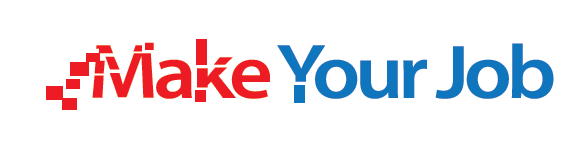 (da compilare e inviare a makeyourjob@ italialavoro.it)Nome del progetto:Descrizione del processo produttivo:Ideato da: Costo singolo pezzo (max 10 euro):N. pezzi producibili:Tempi di produzione di tutti i pezzi (in caso di aggiudicazione):Email:Telefono:Eventuale Fablab di riferimento:Materiale e dimensioni del manufatto:La produzione viene eseguita da: (nome e ragione sociale fornitore) Vi ricordiamo di allegare all’emailImmagine descrittiva manufatto Scheda descrittiva del processo di produzione Attenzione: il vincitore/fornitore deve essere in regola con il pagamento dei contributi Inps e Inail e con ogni altro obbligo di legge, a tal fine Italia Lavoro, una volta selezionato il progetto, procederà all’accertamento di questi requisiti, in particolare, richiederà il DURC tramite lo Sportello Unico Previdenziale.In ottemperanza a quanto disposto dal D.M. n. 55/2013, si informa che Italia Lavoro S.p.A dal 31 marzo 2015 non potrà più accettare fatture che non siano trasmesse in forma elettronica nel rispetto delle specifiche tecniche reperibili su sito www.fatturapa.gov.it.